ADOBE VIDEO DESIGN 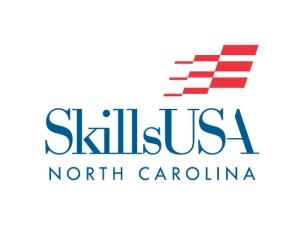 No National ContestPURPOSETo evaluate each contestant’s preparation for employment and to recognize outstanding students for excellence and professionalism in the field of video design. CLOTHING REQUIREMENTOfficial SkillsUSA white polo shirt or plain white polo shirt with black dress slacks or skirt, black leather shoes and black socks or black or clear seamless hose or official SkillsUSA dress. These regulations refer to clothing items that are pictured and described at  www.skillsusastore.org.  If you have questions about clothing or other logo items, call 919-675-1241.ELIGIBILITYOpen to active SkillsUSA members enrolled in a secondary career and technical education (CTE) program with Digital Media or Video Design as the occupational objective.EQUIPMENT AND MATERIALS1.  Supplied by the technical committee:a.  Tables and chairsb.  Electrical plug inc.  Raw material for editing and developmentd.  Contest prompt2.  Supplied by Contestant:a.  Computer with USB drive mandatory (laptop preferred). Please record the school’s login password for the student.b.  Computer loaded with Adobe Premiere.  c.  Headphones (for listening to audio)d.  Extension cord and surge protectore.  ResumeSCOPE OF THE CONTESTAll competitors will be provided the same material and information that they will use to create a video utilizing their skills and the features of Adobe Premiere.  Students will then present their final product to industry experts and explain their design process.CONTEST GUIDELINESCompetitors will develop a video.Competitors will be provided a storyline that will describe the purpose of the video. This should include any text that must be used in the final product.Competitors will be given raw videos that they will need to edit/integrate into their video using Adobe Premiere.   Competitors will present their video to industry experts and describe their use of Adobe software to create the final product.	SCORINGUse of Adobe Premiere to meet the technical requirements of the video (file format, time, length requirements, etc) – 250 pointsOverall production quality including video & audio standards – 400 points5-10 minute Questions & Answer session with Adobe Experts on the use of the Adobe Software to achieve the objective – 350 pointsExamples of Questions to be asked and information to be included in the presentation:What was the process/steps you went through to create your product?What features of Adobe Premiere did you use?How did you solve any problems you had?